UniHry 2018 – beh na 3000m na dráhePropozícieOrganizátor UniHier:		Integrácia študentov, o.z.Organizátor behu:		Atletický oddiel TJ Slávia STU BratislavaDátum:			Utorok 1.5.2018Miesto:	Atletický štadión Centra Akademického športu STU, športový areál Pavla Gleska – Mladá Garda, Račianska 103, BratislavaGPS:		48°10'38.48"N 17°7'28.43"EOrganizačný výborPredseda OV:			Tomáš Kizak		(tomas@eventstaffing.sk, 0907 / 100 736)Funkcionári pretekov:Riaditeľ pretekov:		Zdenek Národa	(zdenek.naroda@gmail.com, 0903 / 234 883)Vedúci rozhodca:		Viliam LendelTechnický riaditeľ:		Branislav Droščák	(brano.droscak@gmail.com, 0903 / 784 606)Čipy, kamera a výsledky:	HrDoKancelária pretekov:		Elena MalatínováLekár:	Organizátor UniHier zabezpečí zdravotnú hliadku pre prípad rýchleho ošetrenia a poskytnutia prvej pomoci.KategórieMuži a Ženy (hobby aj registrovaní)DisciplínyMuži:	3000mŽeny: 	3000mTechnické informácieČasové behy po max 20 pretekároch. Víťaz je pretekár s najlepším výkonom v rámci kategórie zo všetkých behov. Každý pretekár bude mať zapožičaný čip, pomocou ktorého mu bude meraný čas, spolu s cieľovou kamerou.Prihlasovanie:Online do 29.4.2018 na http://registracia.unihry.sk/ Štartovné - platba: Štartovné je 7,5 € / osoba. Po úspešnej registrácii sa je potrebné najneskôr do 2 dní odoslať štartovný poplatok za jednotlivca na účet SLSP: SK58 0900 0000 0051 4299 8905. Do správy pre adresáta je nutné uviesť športovú kategóriu t.j. beh + meno jednotlivca. Štartovné sa nevracia, turnaj sa uskutoční za každého počasia.Prezentácia a preberanie čipov a číselV budove na štadióne v kancelárii pretekov 1.5.2018 od 9:00 do 10:00.Každý účastník dostane pekné tričko podujatia.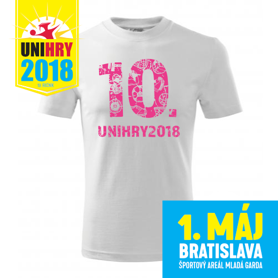 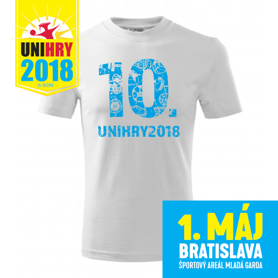 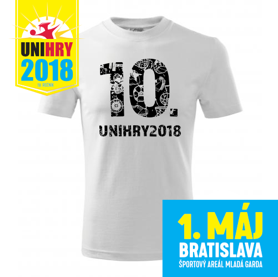 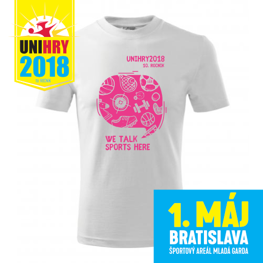 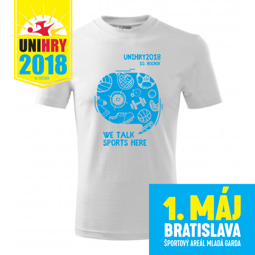 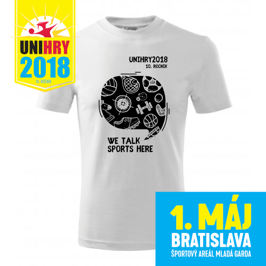 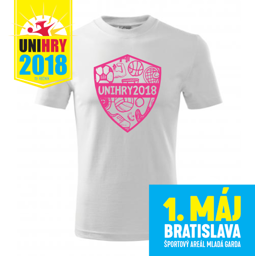 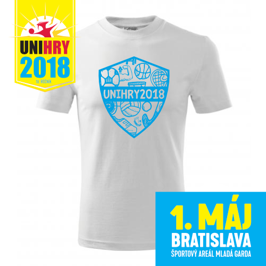 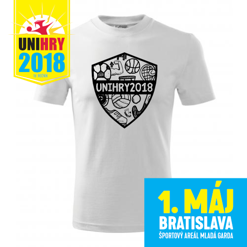 ŠatneV budove atletického štadióna na Mladej Garde.Organizátor nepreberá zodpovednosť za veci a cennosti odložené v šatni.VýsledkyNa štadióne a online na portáli HrDo (https://www.hrdosport.sk), následne aj na FB stránke UniHry (www.unihry.sk).Ceny:1. miesto muži Pohár+medaila+vecné ceny		1. miesto ženy Pohár+medaila+vecné ceny2. miesto muži Medaila+vecné ceny			2. miesto ženy Medaila+vecné ceny3. miesto muži Medaila+vecné ceny			3. miesto ženy Medaila+vecné cenyZodpovednosťÚčasť je na vlastnú zodpovednosť. Každý účastník svojou registráciou zároveň súhlasí s tým, že organizátor nenesie zodpovednosť za možné zranenia počas turnaja. Organizátor nepreberá zodpovednosť za škody na majetku, alebo na zdraví súvisiace s cestou, pobytom a s účasťou účastníkov na podujatí.ProtestyProtesty voči výsledkom je možné podať do 15 minút do zverejnení výsledkov za poplatok 5€. O protestoch rozhoduje Jury zložená z vedúceho rozhodcu, riaditeľa pretekov a technického riaditeľa.PravidláPreteká sa podľa týchto propozícii, pravidiel atletiky SAZ a IAAF.Časový plánUtorok 1.5.2018Organizátor si vyhradzuje právo na zmeny časového plánu podľa počtu prihlásených účastníkov a v prípade nepredvídaných okolností.V Bratislave 18.4.2018Tomáš Kizak 			Zdenek Národa					organizátor podujatia		riaditeľ pretekov9:00 – 10:00Prezentácia pretekárov a preberanie čipov a čísel10:153000 m ženy A, B, C 11:003000m muži, A, B, C, …12:30Vyhlasovanie výsledkov